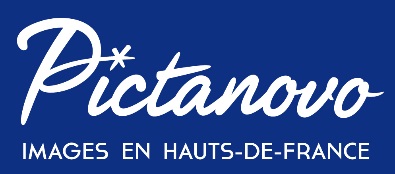 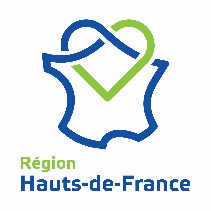 SUNNY SIDE OF THE DOC 
FORMULAIRE D’INSCRIPTION
La Rochelle - 25 au 28 juin 2018Procédure d’inscription (très important)Attention, pour bénéficier de cette offre, vous devez être adhérent de Pictanovo. Si ce n’est pas déjà le cas, rendez-vous ici (bas de page) http://www.pictanovo.com/a-propos/ pour procéder à votre adhésion 2018, puis : Veuillez choisir un lien ci-dessous, selon le choix de PASS que vous désirez (Group Stand Pass, Additonnal Group Stand Pass ou Newcommer). Ne tenez pas compte du prix affiché ! Au moment de la validation, le prix affiché sera alors égal à 0€.Veuillez retourner ce formulaire d’inscription dûment complété à edemolder@pictanovo.comUne facture de 200€ HT ou 300€ HT selon votre choix vous sera alors adressée qu’il est impératif d’acquitter avant votre départ, sous peine d’annulation de votre inscription.En cas de problème liée à votre inscription, vous pouvez contacte Kévin Guedo sales@sunnysideofthedoc.com – 05.46.55.79.84Liens d’inscription à utiliser :Group Stand Pass  : 300€ au lieu de 485,00 € https://www.sunny.eshop.sunnysideofthedoc.com/account/umbrella/5aaa802c16af2/323/joinAdditional Group Stand Pass : 200€ au lieu de 315,00https://www.sunny.eshop.sunnysideofthedoc.com/account/umbrella/5aaa802c16af2/324/joinNewcomer Group Stand Pass : 200€ au lieu de 360,00€ https://www.sunny.eshop.sunnysideofthedoc.com/account/umbrella/5aaa802c16af2/325/joinFormulaire d’inscription 
à renvoyer complété avec votre formulaire d’adhésion à edemolder@pictanovo.comSociété : Domaine d’activité : Adresse complète : Adresse mail : Site : Téléphone : N° intracommunautaire : Nom de la personne responsable du dossier : Jour d’arrivée : Jour de départ : Nombre de GROUP STAND PASS : Personne(s) à inscrire :Nombre de ADDITIONNAL GROUP STAND PASS : Personne(s) à inscrire :Nombre de NEWCOMMER GROUP STAND PASS : Personne(s) à inscrire :